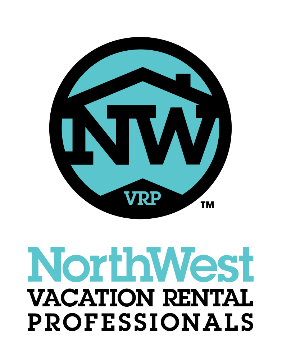 Standard PracticesPREAMBLE
The Northwest Vacation Rental Professionals (NWVRP) exists to serve its property owners, its short term rental customers and its communities in a way that benefits all. NWVRP members seek to conduct their short term rental practices ethically and wisely in accordance with the Articles on NWVRP Standard Practices set forth below.These Articles establish guidelines. All NWVRP members shall strive to raise the standards of the vacation rental industry, providing value and service to the owners, customers, and to the communities that each agency serves.ARTICLE 1: Occupancy
NWVRP members shall limit the number of occupants according to the size of the home and local ordinances.ARTICLE 2: Qualifications
NWVRP members and property owners may establish guest qualifications relating to minimum age and whether pets are allowed and agree to publish the same information accurately.ARTICLE 3: Advertising
NWVRP members shall accurately advertise the quality of each property and provide adequate information, including limitations and deficiencies, on each property that will enable a guest to make a satisfactory choice.ARTICLE 4: Parking
NWVRP members shall limit the number of cars allowed at each property in accordance with local ordinances. ARTICLE 5: Pricing
NWVRP members shall publish all rates and extra fees accurately and make these rates available to all guests prior to arrival. Members agree to fully disclose all other fees and taxes that apply to every guest reservation.ARTICLE 6: Housekeeping
NWVRP members shall provide for thorough cleaning of each home after each rental departure and to provide for, at minimum, an annual deep clean of every rental property under management.ARTICLE 7: Repair and Maintenance
NWVRP members shall maintain each property at the highest standard possible and to commit to a regular preventative maintenance program. Members agree to respond in a timely fashion to any and all needed repairs.ARTICLE 8: Emergency Contact and Business Hours
NWVRP members shall publish their contact information, normal business hours, and emergency contact information at each propertyARTICLE 9: Customer Service
NWVRP members shall provide the best possible customer service, responding to questions, requests and problems in a timely manner.ARTICLE 10: Deposits, Payments and Cancellation Policies
NWVRP members shall publish their deposit, payment,  and cancellation policies clearly, and agree to a timely return of any deposits and agreed upon refunds.ARTICLE 11: Trash Management
NWVRP members shall agree to adequate containment and timely removal of all trash from every property under management.ARTICLE 12: Damages
NWVRP members shall publish all policies relating to damage. Members shall provide a statement detailing damages and related expenses to guests in a timely manner.ARTICLE 13: Good Neighbor Commitment
NWVRP members agree to a “Good Neighbor” policy in the management of their short term rental properties by minimizing impact on neighborhoods.  In conjunction with the above Articles, Members shall publish established quiet hours for all properties.ARTICLE 14: Owner Disbursements
NWVRP members agree to provide thorough statements and timely payment to each property owner under contract with each agency.Adopted: October 27, 2010
Marianne Brunner,  Secretary for the Formation Committee of the Vacation Rental Managers of Washington. 
Signed at Glacier, Washington.FORMING COMMITTEE MEMBERS:Sea to Sky Rentals LLC, Michelle AcquavellaMt. Baker Lodging Inc., Daniel GrahamDestination Leavenworth, Daniel EbySeattle Suites LLC, Becki SnellenbergBrunner’s Lodge Inc., Marianne Brunner